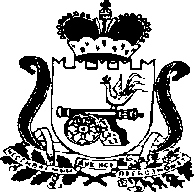                                                СОВЕТ ДЕПУТАТОВГОЛЫНКОВСКОГО ГОРОДСКОГО ПОСЕЛЕНИЯРУДНЯНСКОГО РАЙОНА СМОЛЕНСКОЙ ОБЛАСТИ                                                      РЕШЕНИЕ  от «12 »  декабря   2018года                                                                     №  40.8                                                                                       О  списании с  балансаосновных  средств        В соответствии с Федеральным законом от 06.10.2003г. № 131-ФЗ  «Об общих принципах организации местного самоуправления  в Российской Федерации», рассмотрев акт обследования от 23.10.2018 года технического состояния основных средств:Насос ЭЦВ -6-10-80 глубинный (скважины т/п Голынки) расположенной по адресу: Смоленская область, Руднянский  район, п. Голынки, ул. Металлистов, находящегося на балансе в МКП КХ ««Голынки», по причине  изношенности имущества, Совет депутатов Голынковского городского  поселения  Руднянского района Смоленской области,                                 РЕШИЛ:Списать с баланса следующие основные средства:2. Разукомплектованные годные материалы оприходовать, сдать в пункты сдачи металлолома, полученные денежные средства оприходовать в кассу на хозяйственные нужды МКП КХ «Голынки».3.Настоящее решение подлежит обнародованию в соответствии с Уставом Голынковского городского  поселения  Руднянского района Смоленской области.№ п/пНаименованиеИнвентарный номерДата ввода в эксплуатациюБалансовая стоимостьАмортизацияОстаточная стоимость1.Насос ЭЦВ 6-10-80  глубинный00000210201323000,0023000,000,0Итого:23000,0023000,000,0Глава муниципального образования Голынковского городского поселения Руднянского района Смоленской области       ________________ Н. В. ИвановаПредседатель Совета депутатов Голынковского городского поселения Руднянского района Смоленской области     __________________ Г.А.Тимофеева